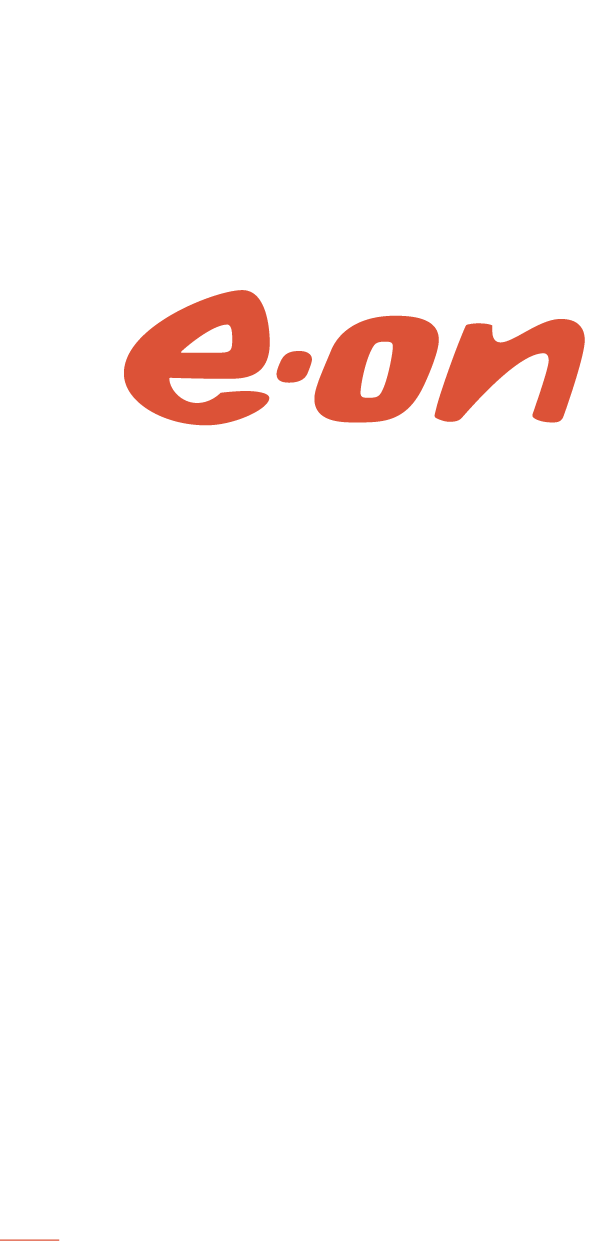 ТЕХНИЧЕСКОЕ ЗАДАНИЕНа поставку топочного мазута марки «100»  1. Наименование предприятия:Филиал «Березовская ГРЭС» ОАО «Э.ОН Россия»2. Наименование продукции:3. Основные технические характеристики:4. Дополнительные требования:- Отгрузка продукции осуществляется в четырехосных/восьмиосных цистернах, количество одновременно подаваемых цистерн к отгрузке не должно превышать 16-и/8-ми соответственно. Отгрузка осуществляется единовременными партиями не более 960 тонн и не менее 480 тонн. Интервал между отгрузками должен быть не менее 2-х суток.- Поставщик осуществляет поставку продукции до ст. Шарыпово Красноярской ж/д.-  В стоимость продукции входит:НДС,Все расходы, связанные с доставкой продукции от Поставщика к Заказчику, возврат порожних цистерн, страхование груза.5. Требования к приемке:- Продукция должна удовлетворять характеристикам ГОСТ 10585-99 для марки мазута М-100 III вида.6. Перечень документации:- Продукция должна иметь сертификаты происхождения, безопасности, паспорта качества на каждую партию, декларацию о соответствии.7. Гарантия поставщика:- Год изготовления продукции – 2014 год.- В случае если Участник закупочной процедуры не является заводом–изготовителем, он обязан представить надлежащие полномочия завода–изготовителя (гарантия поставки заводом).- Продукцию, не отвечающую вышеперечисленным требованиям и требованиям ГОСТ 10585-99, Поставщик должен заменить без каких-либо затрат со стороны Заказчика.№ п/пНаименованиеГОСТ, ОСТ, ТУЕд. изм.Кол-воСрок поставки  1.Мазут топочный марки «100» III вида ОКП 02 5211 0209ГОСТ 10585-99тн5 300апрель 2014 года№ п/пНаименованиеГОСТ - 10585-99Требуемая величина1.Вязкость при 100 0С, не более:условная, градусы ВУкинематическая, м2/с (сСт)6,850,0*10-6(50,0)6,850,0*10-6(50,0)2.Зольность, %, не более0,050,053.Массовая доля механических примесей, %, не  более1,01,04.Массовая доля воды, %, не более1,01,05.Массовая доля серы, %, не более1,51,56.Содержание водорастворимых кислот и щелочейотсутствуетотсутствует7.Температура вспышки в открытом тигле, 0С, не ниже1101108.Температура застывания, 0С, не выше+25+259.Теплота сгорания (низшая), кДж/кг (ккал/кг), не менее40530(9680)40530(9680)10.Плотность при 200С, кг/м3, не более---970,0 